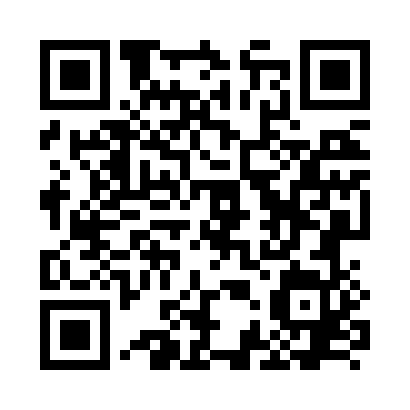 Prayer times for Badra, GermanyWed 1 May 2024 - Fri 31 May 2024High Latitude Method: Angle Based RulePrayer Calculation Method: Muslim World LeagueAsar Calculation Method: ShafiPrayer times provided by https://www.salahtimes.comDateDayFajrSunriseDhuhrAsrMaghribIsha1Wed3:195:471:135:168:4010:582Thu3:155:461:135:178:4111:013Fri3:115:441:135:178:4311:044Sat3:085:421:135:188:4511:075Sun3:045:401:135:198:4611:106Mon3:005:381:135:198:4811:147Tue2:595:371:135:208:4911:178Wed2:585:351:135:218:5111:199Thu2:575:331:135:218:5211:2010Fri2:565:321:135:228:5411:2111Sat2:565:301:125:228:5611:2112Sun2:555:291:125:238:5711:2213Mon2:555:271:125:248:5911:2314Tue2:545:261:125:249:0011:2315Wed2:535:241:125:259:0211:2416Thu2:535:231:135:259:0311:2517Fri2:525:211:135:269:0511:2518Sat2:525:201:135:279:0611:2619Sun2:515:181:135:279:0711:2720Mon2:515:171:135:289:0911:2721Tue2:505:161:135:289:1011:2822Wed2:505:151:135:299:1211:2823Thu2:495:131:135:299:1311:2924Fri2:495:121:135:309:1411:3025Sat2:495:111:135:309:1611:3026Sun2:485:101:135:319:1711:3127Mon2:485:091:135:319:1811:3228Tue2:485:081:135:329:1911:3229Wed2:475:071:145:329:2011:3330Thu2:475:061:145:339:2211:3331Fri2:475:061:145:339:2311:34